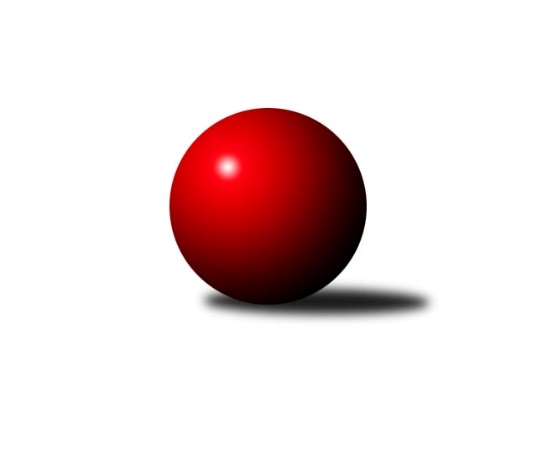 Č.22Ročník 2023/2024	2.6.2024 3. KLM A 2023/2024Statistika 22. kolaTabulka družstev:		družstvo	záp	výh	rem	proh	skore	sety	průměr	body	plné	dorážka	chyby	1.	TJ Teplice Letná	22	15	2	5	111.0 : 65.0 	(299.5 : 228.5)	3319	32	2227	1092	27.6	2.	TJ Sokol Údlice	22	15	1	6	108.0 : 68.0 	(304.5 : 223.5)	3279	31	2209	1070	28.6	3.	SK Škoda VS Plzeň	22	14	1	7	107.5 : 68.5 	(299.0 : 229.0)	3291	29	2205	1086	34.1	4.	TJ Sokol Duchcov B	22	14	0	8	100.0 : 76.0 	(276.0 : 252.0)	3275	28	2213	1063	32.8	5.	Kuželky Jiskra Hazlov	22	12	3	7	106.5 : 69.5 	(297.5 : 230.5)	3296	27	2222	1075	30.6	6.	TJ Elektrárny Kadaň	22	12	1	9	97.0 : 79.0 	(269.5 : 258.5)	3264	25	2203	1062	36.6	7.	Kuželky Holýšov	22	12	0	10	92.5 : 83.5 	(279.0 : 249.0)	3254	24	2209	1046	31.9	8.	TJ Lokomotiva Ústí n. L.	22	9	0	13	88.5 : 87.5 	(272.0 : 256.0)	3197	18	2174	1024	32.7	9.	CB Dobřany B	22	8	1	13	66.0 : 110.0 	(231.0 : 297.0)	3204	17	2161	1042	37.5	10.	KK Slavoj Praha B	22	8	0	14	67.0 : 109.0 	(209.5 : 318.5)	3170	16	2166	1003	41	11.	TJ Kovohutě Příbram	22	6	2	14	71.5 : 104.5 	(240.5 : 287.5)	3209	14	2181	1028	39	12.	Kuželky Aš	22	1	1	20	40.5 : 135.5 	(190.0 : 338.0)	3092	3	2139	953	55Tabulka doma:		družstvo	záp	výh	rem	proh	skore	sety	průměr	body	maximum	minimum	1.	Kuželky Holýšov	11	10	0	1	63.5 : 24.5 	(159.5 : 104.5)	3361	20	3489	3246	2.	TJ Sokol Údlice	11	9	1	1	60.0 : 28.0 	(156.5 : 107.5)	3332	19	3437	3262	3.	TJ Elektrárny Kadaň	11	9	0	2	59.0 : 29.0 	(142.5 : 121.5)	3273	18	3365	3133	4.	TJ Teplice Letná	11	8	1	2	57.0 : 31.0 	(154.5 : 109.5)	3292	17	3435	3154	5.	SK Škoda VS Plzeň	11	8	0	3	56.0 : 32.0 	(146.5 : 117.5)	3247	16	3318	3171	6.	TJ Sokol Duchcov B	11	8	0	3	55.0 : 33.0 	(138.5 : 125.5)	3366	16	3562	3255	7.	Kuželky Jiskra Hazlov	11	7	1	3	57.0 : 31.0 	(159.5 : 104.5)	3239	15	3362	3172	8.	TJ Lokomotiva Ústí n. L.	11	7	0	4	54.5 : 33.5 	(143.0 : 121.0)	3271	14	3400	3220	9.	KK Slavoj Praha B	11	6	0	5	43.0 : 45.0 	(122.5 : 141.5)	3265	12	3376	3074	10.	CB Dobřany B	11	5	1	5	33.0 : 55.0 	(117.5 : 146.5)	3283	11	3496	3190	11.	TJ Kovohutě Příbram	11	4	1	6	39.5 : 48.5 	(128.5 : 135.5)	3145	9	3276	3060	12.	Kuželky Aš	11	1	1	9	22.0 : 66.0 	(98.0 : 166.0)	3165	3	3286	3056Tabulka venku:		družstvo	záp	výh	rem	proh	skore	sety	průměr	body	maximum	minimum	1.	TJ Teplice Letná	11	7	1	3	54.0 : 34.0 	(145.0 : 119.0)	3321	15	3476	3247	2.	SK Škoda VS Plzeň	11	6	1	4	51.5 : 36.5 	(152.5 : 111.5)	3295	13	3446	3179	3.	Kuželky Jiskra Hazlov	11	5	2	4	49.5 : 38.5 	(138.0 : 126.0)	3302	12	3400	3128	4.	TJ Sokol Údlice	11	6	0	5	48.0 : 40.0 	(148.0 : 116.0)	3291	12	3484	3113	5.	TJ Sokol Duchcov B	11	6	0	5	45.0 : 43.0 	(137.5 : 126.5)	3264	12	3360	3120	6.	TJ Elektrárny Kadaň	11	3	1	7	38.0 : 50.0 	(127.0 : 137.0)	3264	7	3376	3162	7.	CB Dobřany B	11	3	0	8	33.0 : 55.0 	(113.5 : 150.5)	3196	6	3374	3029	8.	TJ Kovohutě Příbram	11	2	1	8	32.0 : 56.0 	(112.0 : 152.0)	3215	5	3358	3070	9.	TJ Lokomotiva Ústí n. L.	11	2	0	9	34.0 : 54.0 	(129.0 : 135.0)	3190	4	3279	3096	10.	Kuželky Holýšov	11	2	0	9	29.0 : 59.0 	(119.5 : 144.5)	3243	4	3409	3100	11.	KK Slavoj Praha B	11	2	0	9	24.0 : 64.0 	(87.0 : 177.0)	3159	4	3404	3020	12.	Kuželky Aš	11	0	0	11	18.5 : 69.5 	(92.0 : 172.0)	3085	0	3150	2989Tabulka podzimní části:		družstvo	záp	výh	rem	proh	skore	sety	průměr	body	doma	venku	1.	TJ Teplice Letná	11	8	1	2	57.0 : 31.0 	(149.5 : 114.5)	3327	17 	4 	0 	1 	4 	1 	1	2.	SK Škoda VS Plzeň	11	8	0	3	57.0 : 31.0 	(150.5 : 113.5)	3297	16 	4 	0 	1 	4 	0 	2	3.	TJ Sokol Údlice	11	7	0	4	51.0 : 37.0 	(146.5 : 117.5)	3251	14 	4 	0 	1 	3 	0 	3	4.	Kuželky Holýšov	11	7	0	4	49.5 : 38.5 	(141.5 : 122.5)	3265	14 	6 	0 	0 	1 	0 	4	5.	Kuželky Jiskra Hazlov	11	6	0	5	50.5 : 37.5 	(145.5 : 118.5)	3259	12 	3 	0 	2 	3 	0 	3	6.	TJ Sokol Duchcov B	11	6	0	5	48.0 : 40.0 	(136.5 : 127.5)	3317	12 	4 	0 	2 	2 	0 	3	7.	TJ Elektrárny Kadaň	11	6	0	5	47.0 : 41.0 	(137.0 : 127.0)	3256	12 	5 	0 	1 	1 	0 	4	8.	TJ Lokomotiva Ústí n. L.	11	5	0	6	46.0 : 42.0 	(138.0 : 126.0)	3182	10 	5 	0 	1 	0 	0 	5	9.	TJ Kovohutě Příbram	10	3	2	5	35.0 : 45.0 	(112.5 : 127.5)	3247	8 	2 	1 	1 	1 	1 	4	10.	CB Dobřany B	11	3	1	7	29.0 : 59.0 	(109.0 : 155.0)	3188	7 	3 	1 	2 	0 	0 	5	11.	KK Slavoj Praha B	10	3	0	7	29.0 : 51.0 	(95.0 : 145.0)	3115	6 	3 	0 	2 	0 	0 	5	12.	Kuželky Aš	11	1	0	10	21.0 : 67.0 	(98.5 : 165.5)	3111	2 	1 	0 	5 	0 	0 	5Tabulka jarní části:		družstvo	záp	výh	rem	proh	skore	sety	průměr	body	doma	venku	1.	TJ Sokol Údlice	11	8	1	2	57.0 : 31.0 	(158.0 : 106.0)	3329	17 	5 	1 	0 	3 	0 	2 	2.	TJ Sokol Duchcov B	11	8	0	3	52.0 : 36.0 	(139.5 : 124.5)	3259	16 	4 	0 	1 	4 	0 	2 	3.	Kuželky Jiskra Hazlov	11	6	3	2	56.0 : 32.0 	(152.0 : 112.0)	3337	15 	4 	1 	1 	2 	2 	1 	4.	TJ Teplice Letná	11	7	1	3	54.0 : 34.0 	(150.0 : 114.0)	3306	15 	4 	1 	1 	3 	0 	2 	5.	SK Škoda VS Plzeň	11	6	1	4	50.5 : 37.5 	(148.5 : 115.5)	3276	13 	4 	0 	2 	2 	1 	2 	6.	TJ Elektrárny Kadaň	11	6	1	4	50.0 : 38.0 	(132.5 : 131.5)	3276	13 	4 	0 	1 	2 	1 	3 	7.	Kuželky Holýšov	11	5	0	6	43.0 : 45.0 	(137.5 : 126.5)	3272	10 	4 	0 	1 	1 	0 	5 	8.	CB Dobřany B	11	5	0	6	37.0 : 51.0 	(122.0 : 142.0)	3237	10 	2 	0 	3 	3 	0 	3 	9.	KK Slavoj Praha B	12	5	0	7	38.0 : 58.0 	(114.5 : 173.5)	3253	10 	3 	0 	3 	2 	0 	4 	10.	TJ Lokomotiva Ústí n. L.	11	4	0	7	42.5 : 45.5 	(134.0 : 130.0)	3232	8 	2 	0 	3 	2 	0 	4 	11.	TJ Kovohutě Příbram	12	3	0	9	36.5 : 59.5 	(128.0 : 160.0)	3161	6 	2 	0 	5 	1 	0 	4 	12.	Kuželky Aš	11	0	1	10	19.5 : 68.5 	(91.5 : 172.5)	3094	1 	0 	1 	4 	0 	0 	6 Zisk bodů pro družstvo:		jméno hráče	družstvo	body	zápasy	v %	dílčí body	sety	v %	1.	Karel Bučko 	TJ Elektrárny Kadaň 	18	/	22	(82%)	59	/	88	(67%)	2.	Milan Grejtovský 	TJ Lokomotiva Ústí n. L.  	17.5	/	21	(83%)	50.5	/	84	(60%)	3.	Pavel Repčík 	Kuželky Jiskra Hazlov  	16	/	20	(80%)	54	/	80	(68%)	4.	Petr Svoboda 	SK Škoda VS Plzeň  	16	/	21	(76%)	56.5	/	84	(67%)	5.	Karel Valeš 	TJ Sokol Údlice 	16	/	21	(76%)	54	/	84	(64%)	6.	Milan Vicher 	SK Škoda VS Plzeň  	16	/	22	(73%)	57	/	88	(65%)	7.	Jan Vacikar 	SK Škoda VS Plzeň  	16	/	22	(73%)	53.5	/	88	(61%)	8.	David Hošek 	TJ Kovohutě Příbram  	15	/	20	(75%)	45.5	/	80	(57%)	9.	Jan Hybš 	TJ Teplice Letná 	15	/	21	(71%)	53	/	84	(63%)	10.	Dominik Wittwar 	Kuželky Jiskra Hazlov  	15	/	21	(71%)	51	/	84	(61%)	11.	Miroslav Repčík 	Kuželky Jiskra Hazlov  	14.5	/	21	(69%)	50	/	84	(60%)	12.	Josef Šálek 	TJ Teplice Letná 	14	/	19	(74%)	48.5	/	76	(64%)	13.	Vladimír Hurník 	TJ Sokol Údlice 	13	/	17	(76%)	47.5	/	68	(70%)	14.	Lukáš Hanzlík 	TJ Teplice Letná 	13	/	19	(68%)	47	/	76	(62%)	15.	Jiří Šlajer 	Kuželky Holýšov 	13	/	19	(68%)	46.5	/	76	(61%)	16.	Petr Kubita 	TJ Sokol Duchcov B 	13	/	19	(68%)	44	/	76	(58%)	17.	Patrik Lojda 	TJ Elektrárny Kadaň 	13	/	21	(62%)	49	/	84	(58%)	18.	Miloš Civín 	TJ Sokol Duchcov B 	12	/	16	(75%)	40.5	/	64	(63%)	19.	Alexandr Trpišovský 	TJ Teplice Letná 	12	/	18	(67%)	41.5	/	72	(58%)	20.	Stanislav Šmíd ml.	TJ Sokol Údlice 	12	/	20	(60%)	53	/	80	(66%)	21.	Martin Šlajer 	Kuželky Holýšov 	12	/	21	(57%)	50	/	84	(60%)	22.	Tomáš Zahálka 	TJ Lokomotiva Ústí n. L.  	12	/	21	(57%)	48.5	/	84	(58%)	23.	Michal Dvořák 	TJ Elektrárny Kadaň 	12	/	22	(55%)	44	/	88	(50%)	24.	Miroslav Wedlich 	TJ Lokomotiva Ústí n. L.  	11	/	16	(69%)	36	/	64	(56%)	25.	Martin Vršan 	TJ Sokol Údlice 	11	/	19	(58%)	41	/	76	(54%)	26.	Josef Málek 	TJ Lokomotiva Ústí n. L.  	11	/	20	(55%)	40.5	/	80	(51%)	27.	David Repčík 	Kuželky Jiskra Hazlov  	11	/	21	(52%)	40.5	/	84	(48%)	28.	Jan Laksar 	Kuželky Holýšov 	11	/	22	(50%)	48.5	/	88	(55%)	29.	Marcel Lukáš 	TJ Elektrárny Kadaň 	11	/	22	(50%)	43	/	88	(49%)	30.	Luboš Řezáč 	TJ Kovohutě Příbram  	10.5	/	18	(58%)	41	/	72	(57%)	31.	Josef Dvořák 	KK Slavoj Praha B 	10	/	14	(71%)	34	/	56	(61%)	32.	Viktor Šlajer 	Kuželky Holýšov 	10	/	17	(59%)	36.5	/	68	(54%)	33.	Josef Hůda 	TJ Kovohutě Příbram  	10	/	18	(56%)	35	/	72	(49%)	34.	Jindřich Valo 	KK Slavoj Praha B 	10	/	19	(53%)	41.5	/	76	(55%)	35.	Oldřich Fadrhons 	TJ Sokol Údlice 	10	/	19	(53%)	40	/	76	(53%)	36.	Radek Duhai 	Kuželky Aš 	10	/	20	(50%)	42	/	80	(53%)	37.	Jiří Semelka 	TJ Sokol Duchcov B 	10	/	20	(50%)	40	/	80	(50%)	38.	Pavel Říhánek 	SK Škoda VS Plzeň  	10	/	21	(48%)	47	/	84	(56%)	39.	Jaroslav Solín 	Kuželky Aš 	10	/	21	(48%)	40.5	/	84	(48%)	40.	Jiří Vícha 	CB Dobřany B 	9	/	9	(100%)	30.5	/	36	(85%)	41.	Jan Myslík 	Kuželky Holýšov 	9	/	15	(60%)	32.5	/	60	(54%)	42.	Petr Fabian 	TJ Teplice Letná 	9	/	19	(47%)	41	/	76	(54%)	43.	Dominik Novotný 	CB Dobřany B 	9	/	21	(43%)	37.5	/	84	(45%)	44.	Miloš Černohorský 	SK Škoda VS Plzeň  	8.5	/	14	(61%)	31	/	56	(55%)	45.	Zdeněk Haas 	TJ Kovohutě Příbram  	8	/	15	(53%)	31	/	60	(52%)	46.	Jan Filip 	TJ Teplice Letná 	8	/	18	(44%)	38	/	72	(53%)	47.	Daniel Lukáš 	TJ Elektrárny Kadaň 	8	/	18	(44%)	32.5	/	72	(45%)	48.	František Kopecký 	TJ Sokol Duchcov B 	8	/	20	(40%)	37	/	80	(46%)	49.	Jaroslav Verner 	TJ Sokol Údlice 	7	/	11	(64%)	26	/	44	(59%)	50.	Ondřej Bína 	Kuželky Jiskra Hazlov  	7	/	12	(58%)	25.5	/	48	(53%)	51.	Zdeněk Kandl 	TJ Sokol Duchcov B 	7	/	17	(41%)	29	/	68	(43%)	52.	Milan Vrabec 	CB Dobřany B 	7	/	18	(39%)	36.5	/	72	(51%)	53.	Jan Koubský 	CB Dobřany B 	7	/	18	(39%)	34.5	/	72	(48%)	54.	Jiří Zemánek 	TJ Sokol Duchcov B 	6	/	6	(100%)	17.5	/	24	(73%)	55.	Michael Martínek 	Kuželky Holýšov 	6	/	12	(50%)	27	/	48	(56%)	56.	Jan Salajka 	TJ Teplice Letná 	6	/	14	(43%)	24.5	/	56	(44%)	57.	Milan Findejs 	CB Dobřany B 	6	/	16	(38%)	26.5	/	64	(41%)	58.	Petr Polák 	TJ Kovohutě Příbram  	6	/	20	(30%)	33.5	/	80	(42%)	59.	František Mazák ml.	Kuželky Aš 	5.5	/	18	(31%)	33	/	72	(46%)	60.	Tomáš Lukeš 	Kuželky Holýšov 	5.5	/	19	(29%)	29.5	/	76	(39%)	61.	Eugen Škurla 	TJ Lokomotiva Ústí n. L.  	5	/	6	(83%)	15.5	/	24	(65%)	62.	Martin Provazník 	CB Dobřany B 	5	/	6	(83%)	15	/	24	(63%)	63.	Pavel Repčík 	Kuželky Jiskra Hazlov  	5	/	8	(63%)	15.5	/	32	(48%)	64.	Lukáš Jaroš 	SK Škoda VS Plzeň  	5	/	10	(50%)	20.5	/	40	(51%)	65.	Petr Mako 	TJ Sokol Údlice 	5	/	13	(38%)	24.5	/	52	(47%)	66.	Tomáš Vrána 	TJ Lokomotiva Ústí n. L.  	5	/	16	(31%)	30.5	/	64	(48%)	67.	František Mazák st.	Kuželky Aš 	5	/	21	(24%)	27.5	/	84	(33%)	68.	Evžen Valtr 	KK Slavoj Praha B 	4	/	4	(100%)	15	/	16	(94%)	69.	František Rusin 	KK Slavoj Praha B 	4	/	5	(80%)	13	/	20	(65%)	70.	Jiří Šípek 	TJ Lokomotiva Ústí n. L.  	4	/	8	(50%)	18	/	32	(56%)	71.	Milan Fanta 	Kuželky Jiskra Hazlov  	4	/	10	(40%)	18	/	40	(45%)	72.	Vít Veselý 	Kuželky Aš 	4	/	10	(40%)	15	/	40	(38%)	73.	Jakub Kovářík 	SK Škoda VS Plzeň  	4	/	10	(40%)	14	/	40	(35%)	74.	Aleš Král 	KK Slavoj Praha B 	4	/	12	(33%)	16	/	48	(33%)	75.	Karel Balliš 	KK Slavoj Praha B 	4	/	17	(24%)	20	/	68	(29%)	76.	Matěj Novák 	TJ Sokol Duchcov B 	3	/	4	(75%)	12	/	16	(75%)	77.	David Horák 	TJ Sokol Duchcov B 	3	/	5	(60%)	13	/	20	(65%)	78.	Jiří Vokurka 	TJ Kovohutě Příbram  	3	/	8	(38%)	14.5	/	32	(45%)	79.	Petr Málek 	TJ Lokomotiva Ústí n. L.  	3	/	10	(30%)	17	/	40	(43%)	80.	Michal Láska 	TJ Sokol Duchcov B 	3	/	14	(21%)	19.5	/	56	(35%)	81.	Milan Šimek 	CB Dobřany B 	3	/	14	(21%)	18.5	/	56	(33%)	82.	Tomáš Číž 	TJ Kovohutě Příbram  	3	/	15	(20%)	20	/	60	(33%)	83.	Čeněk Zachař 	KK Slavoj Praha B 	3	/	18	(17%)	21	/	72	(29%)	84.	Lukáš Janko 	KK Slavoj Praha B 	2	/	2	(100%)	8	/	8	(100%)	85.	Dominik Kopčík 	Kuželky Aš 	2	/	2	(100%)	7	/	8	(88%)	86.	Milan Stránský 	TJ Sokol Duchcov B 	2	/	2	(100%)	6	/	8	(75%)	87.	Anton Stašák 	KK Slavoj Praha B 	2	/	2	(100%)	5	/	8	(63%)	88.	Jakub Janouch 	Kuželky Holýšov 	2	/	2	(100%)	5	/	8	(63%)	89.	Jiří Müller 	TJ Sokol Duchcov B 	2	/	3	(67%)	9	/	12	(75%)	90.	Roman Hrdlička 	KK Slavoj Praha B 	2	/	3	(67%)	8	/	12	(67%)	91.	Michal Tuček 	Kuželky Jiskra Hazlov  	2	/	4	(50%)	9	/	16	(56%)	92.	Jan Hák 	TJ Sokol Údlice 	2	/	5	(40%)	11	/	20	(55%)	93.	Petr Dvořák 	TJ Elektrárny Kadaň 	2	/	5	(40%)	8	/	20	(40%)	94.	Zdeněk Hošek 	TJ Elektrárny Kadaň 	2	/	5	(40%)	7	/	20	(35%)	95.	Antonín Onderka 	TJ Elektrárny Kadaň 	2	/	6	(33%)	10	/	24	(42%)	96.	Martin Čistý 	TJ Kovohutě Příbram  	2	/	7	(29%)	11	/	28	(39%)	97.	Jan Ambra 	TJ Elektrárny Kadaň 	2	/	7	(29%)	9.5	/	28	(34%)	98.	Roman Lipchavský 	CB Dobřany B 	2	/	19	(11%)	23	/	76	(30%)	99.	Václav Mašek 	Kuželky Aš 	1	/	1	(100%)	3	/	4	(75%)	100.	Tomáš Rabas 	TJ Teplice Letná 	1	/	1	(100%)	3	/	4	(75%)	101.	Petr Pavlík 	KK Slavoj Praha B 	1	/	1	(100%)	2	/	4	(50%)	102.	Zdeněk Ransdorf 	TJ Sokol Duchcov B 	1	/	1	(100%)	2	/	4	(50%)	103.	Michael Wittwar 	Kuželky Jiskra Hazlov  	1	/	1	(100%)	2	/	4	(50%)	104.	Miroslav Bubeník 	KK Slavoj Praha B 	1	/	2	(50%)	3	/	8	(38%)	105.	Michal Koubek 	KK Slavoj Praha B 	1	/	2	(50%)	3	/	8	(38%)	106.	Zdeněk Weigl 	SK Škoda VS Plzeň  	1	/	3	(33%)	6	/	12	(50%)	107.	František Zügler 	SK Škoda VS Plzeň  	1	/	4	(25%)	7.5	/	16	(47%)	108.	Daniel Kulhánek 	KK Slavoj Praha B 	1	/	6	(17%)	6	/	24	(25%)	109.	Jiří Hendrych 	KK Slavoj Praha B 	1	/	9	(11%)	6	/	36	(17%)	110.	Vladimír Míšanek 	Kuželky Aš 	1	/	17	(6%)	10	/	68	(15%)	111.	Karel Jindra 	SK Škoda VS Plzeň  	0	/	1	(0%)	2	/	4	(50%)	112.	Jan Bürger 	KK Slavoj Praha B 	0	/	1	(0%)	2	/	4	(50%)	113.	Josef Matoušek 	TJ Lokomotiva Ústí n. L.  	0	/	1	(0%)	2	/	4	(50%)	114.	Michal Zoufalý 	Kuželky Jiskra Hazlov  	0	/	1	(0%)	2	/	4	(50%)	115.	Petr Kříž 	TJ Kovohutě Příbram  	0	/	1	(0%)	1	/	4	(25%)	116.	Bohumil Jirka 	Kuželky Holýšov 	0	/	1	(0%)	1	/	4	(25%)	117.	Jaroslav Chmel 	TJ Kovohutě Příbram  	0	/	1	(0%)	1	/	4	(25%)	118.	Zdeněk Rauner 	TJ Lokomotiva Ústí n. L.  	0	/	1	(0%)	1	/	4	(25%)	119.	Dalibor Dařílek 	TJ Lokomotiva Ústí n. L.  	0	/	1	(0%)	1	/	4	(25%)	120.	Václav Vieweg 	Kuželky Aš 	0	/	1	(0%)	1	/	4	(25%)	121.	Karel Kratochvíl 	TJ Sokol Duchcov B 	0	/	1	(0%)	0	/	4	(0%)	122.	Zdeněk Eichler 	CB Dobřany B 	0	/	2	(0%)	1	/	8	(13%)	123.	Jiří Kašpar 	KK Slavoj Praha B 	0	/	2	(0%)	1	/	8	(13%)	124.	Karel Stehlík 	Kuželky Aš 	0	/	2	(0%)	1	/	8	(13%)	125.	Karel Uxa 	SK Škoda VS Plzeň  	0	/	3	(0%)	3	/	12	(25%)	126.	Václav Šefl 	TJ Kovohutě Příbram  	0	/	3	(0%)	2	/	12	(17%)	127.	Petr Sedláček 	KK Slavoj Praha B 	0	/	3	(0%)	1	/	12	(8%)	128.	Josef Fišer 	CB Dobřany B 	0	/	3	(0%)	0	/	12	(0%)	129.	Martin Zahálka st.	TJ Lokomotiva Ústí n. L.  	0	/	4	(0%)	3	/	16	(19%)	130.	František Dobiáš 	TJ Sokol Údlice 	0	/	5	(0%)	6.5	/	20	(33%)	131.	Radovan Duhai 	Kuželky Aš 	0	/	5	(0%)	4	/	20	(20%)	132.	Filip Střeska 	Kuželky Jiskra Hazlov  	0	/	5	(0%)	3	/	20	(15%)	133.	Jaroslav Vorlický 	TJ Lokomotiva Ústí n. L.  	0	/	5	(0%)	1.5	/	20	(8%)	134.	Vojtěch Mazák 	Kuželky Aš 	0	/	10	(0%)	4	/	40	(10%)Průměry na kuželnách:		kuželna	průměr	plné	dorážka	chyby	výkon na hráče	1.	Duchcov, 1-4	3317	2233	1083	34.8	(553.0)	2.	SKK Rokycany, 1-4	3309	2211	1097	32.9	(551.5)	3.	CB Dobřany, 1-4	3297	2225	1071	35.4	(549.5)	4.	SK Žižkov Praha, 1-4	3272	2208	1063	37.2	(545.3)	5.	TJ Teplice Letná, 1-4	3249	2183	1066	33.0	(541.6)	6.	Podbořany, 1-4	3243	2198	1045	40.5	(540.5)	7.	TJ Lokomotiva Ústí nad Labem, 1-4	3237	2184	1053	29.9	(539.6)	8.	Kuželky Aš, 1-4	3227	2199	1027	45.5	(537.8)	9.	SK Škoda VS Plzeň, 1-4	3217	2192	1025	36.6	(536.3)	10.	Hazlov, 1-4	3215	2169	1046	33.7	(536.0)	11.	TJ Fezko Strakonice, 1-4	3153	2140	1012	36.2	(525.6)Nejlepší výkony na kuželnách:Duchcov, 1-4TJ Sokol Duchcov B	3562	12. kolo	Milan Stránský 	TJ Sokol Duchcov B	653	12. koloTJ Sokol Údlice	3484	19. kolo	David Horák 	TJ Sokol Duchcov B	641	12. koloTJ Sokol Duchcov B	3448	3. kolo	Martin Vršan 	TJ Sokol Údlice	634	18. koloTJ Sokol Údlice	3437	14. kolo	Jiří Vícha 	CB Dobřany B	628	17. koloTJ Sokol Duchcov B	3430	21. kolo	Jaroslav Verner 	TJ Sokol Údlice	620	13. koloTJ Sokol Duchcov B	3409	17. kolo	Vladimír Hurník 	TJ Sokol Údlice	619	19. koloKuželky Holýšov	3409	3. kolo	David Repčík 	Kuželky Jiskra Hazlov 	616	16. koloKK Slavoj Praha B	3404	12. kolo	Milan Vicher 	SK Škoda VS Plzeň 	614	2. koloKuželky Jiskra Hazlov 	3400	21. kolo	Petr Kubita 	TJ Sokol Duchcov B	613	21. koloSK Škoda VS Plzeň 	3383	2. kolo	Petr Kubita 	TJ Sokol Duchcov B	610	17. koloSKK Rokycany, 1-4Kuželky Holýšov	3489	18. kolo	Jan Myslík 	Kuželky Holýšov	624	6. koloKuželky Holýšov	3438	14. kolo	Jiří Šlajer 	Kuželky Holýšov	617	18. koloKuželky Holýšov	3423	6. kolo	Michael Martínek 	Kuželky Holýšov	614	14. koloKuželky Holýšov	3391	7. kolo	Jan Myslík 	Kuželky Holýšov	601	14. koloSK Škoda VS Plzeň 	3371	12. kolo	Lukáš Hanzlík 	TJ Teplice Letná	600	14. koloKuželky Holýšov	3371	2. kolo	Martin Šlajer 	Kuželky Holýšov	597	7. koloTJ Teplice Letná	3364	14. kolo	Karel Valeš 	TJ Sokol Údlice	595	11. koloKuželky Holýšov	3359	11. kolo	Alexandr Trpišovský 	TJ Teplice Letná	593	14. koloTJ Kovohutě Příbram 	3358	7. kolo	Viktor Šlajer 	Kuželky Holýšov	591	21. koloTJ Sokol Údlice	3345	11. kolo	Jan Myslík 	Kuželky Holýšov	589	2. koloCB Dobřany, 1-4CB Dobřany B	3496	20. kolo	Jiří Vícha 	CB Dobřany B	674	20. koloTJ Teplice Letná	3476	2. kolo	Dominik Novotný 	CB Dobřany B	634	16. koloSK Škoda VS Plzeň 	3446	6. kolo	Jiří Vícha 	CB Dobřany B	614	16. koloTJ Sokol Údlice	3423	12. kolo	Jiří Vícha 	CB Dobřany B	613	18. koloKuželky Jiskra Hazlov 	3393	14. kolo	Miloš Civín 	TJ Sokol Duchcov B	610	4. koloCB Dobřany B	3380	4. kolo	Dominik Novotný 	CB Dobřany B	610	20. koloTJ Elektrárny Kadaň	3376	18. kolo	Petr Mako 	TJ Sokol Údlice	607	12. koloKuželky Holýšov	3317	20. kolo	Jan Koubský 	CB Dobřany B	601	2. koloCB Dobřany B	3315	2. kolo	Jan Vacikar 	SK Škoda VS Plzeň 	598	6. koloCB Dobřany B	3307	16. kolo	Jan Filip 	TJ Teplice Letná	598	2. koloSK Žižkov Praha, 1-4Kuželky Holýšov	3392	15. kolo	Jindřich Valo 	KK Slavoj Praha B	630	21. koloKK Slavoj Praha B	3376	13. kolo	Michael Martínek 	Kuželky Holýšov	616	15. koloKuželky Jiskra Hazlov 	3363	8. kolo	Josef Dvořák 	KK Slavoj Praha B	610	15. koloTJ Sokol Duchcov B	3360	10. kolo	František Rusin 	KK Slavoj Praha B	610	15. koloTJ Teplice Letná	3351	21. kolo	Josef Dvořák 	KK Slavoj Praha B	604	1. koloKK Slavoj Praha B	3350	15. kolo	Jan Koubský 	CB Dobřany B	596	3. koloKK Slavoj Praha B	3344	21. kolo	Lukáš Hanzlík 	TJ Teplice Letná	594	21. koloTJ Elektrárny Kadaň	3336	13. kolo	Michal Koubek 	KK Slavoj Praha B	593	13. koloKK Slavoj Praha B	3321	22. kolo	Josef Hůda 	TJ Kovohutě Příbram 	593	22. koloKK Slavoj Praha B	3314	17. kolo	Patrik Lojda 	TJ Elektrárny Kadaň	592	13. koloTJ Teplice Letná, 1-4TJ Teplice Letná	3435	20. kolo	David Repčík 	Kuželky Jiskra Hazlov 	623	19. koloTJ Teplice Letná	3390	1. kolo	Lukáš Hanzlík 	TJ Teplice Letná	600	1. koloKuželky Jiskra Hazlov 	3376	19. kolo	Alexandr Trpišovský 	TJ Teplice Letná	599	20. koloTJ Teplice Letná	3376	19. kolo	Zdeněk Kandl 	TJ Sokol Duchcov B	595	22. koloTJ Teplice Letná	3325	10. kolo	Jan Hybš 	TJ Teplice Letná	595	20. koloTJ Teplice Letná	3318	17. kolo	Lukáš Hanzlík 	TJ Teplice Letná	595	19. koloTJ Teplice Letná	3311	9. kolo	Alexandr Trpišovský 	TJ Teplice Letná	592	10. koloSK Škoda VS Plzeň 	3311	5. kolo	Petr Svoboda 	SK Škoda VS Plzeň 	592	5. koloTJ Sokol Duchcov B	3272	22. kolo	David Hošek 	TJ Kovohutě Příbram 	591	20. koloTJ Elektrárny Kadaň	3271	10. kolo	Jan Hybš 	TJ Teplice Letná	590	17. koloPodbořany, 1-4TJ Elektrárny Kadaň	3365	17. kolo	Dominik Novotný 	CB Dobřany B	621	5. koloKuželky Jiskra Hazlov 	3350	11. kolo	Michal Dvořák 	TJ Elektrárny Kadaň	607	6. koloTJ Elektrárny Kadaň	3339	19. kolo	Dominik Wittwar 	Kuželky Jiskra Hazlov 	603	11. koloTJ Elektrárny Kadaň	3315	5. kolo	Karel Bučko 	TJ Elektrárny Kadaň	601	12. koloTJ Elektrárny Kadaň	3314	8. kolo	Daniel Lukáš 	TJ Elektrárny Kadaň	594	6. koloTJ Elektrárny Kadaň	3303	6. kolo	Karel Bučko 	TJ Elektrárny Kadaň	593	3. koloKuželky Holýšov	3298	17. kolo	Patrik Lojda 	TJ Elektrárny Kadaň	592	19. koloTJ Elektrárny Kadaň	3296	21. kolo	Patrik Lojda 	TJ Elektrárny Kadaň	591	21. koloTJ Teplice Letná	3284	12. kolo	Jan Laksar 	Kuželky Holýšov	589	17. koloCB Dobřany B	3268	5. kolo	Milan Fanta 	Kuželky Jiskra Hazlov 	586	11. koloTJ Lokomotiva Ústí nad Labem, 1-4TJ Lokomotiva Ústí n. L. 	3400	4. kolo	Josef Dvořák 	KK Slavoj Praha B	604	4. koloTJ Sokol Duchcov B	3321	18. kolo	Miloš Civín 	TJ Sokol Duchcov B	597	18. koloTJ Lokomotiva Ústí n. L. 	3317	14. kolo	Eugen Škurla 	TJ Lokomotiva Ústí n. L. 	590	10. koloCB Dobřany B	3314	22. kolo	Tomáš Zahálka 	TJ Lokomotiva Ústí n. L. 	587	4. koloTJ Lokomotiva Ústí n. L. 	3307	9. kolo	Stanislav Šmíd ml.	TJ Sokol Údlice	587	6. koloTJ Sokol Údlice	3290	6. kolo	Jiří Zemánek 	TJ Sokol Duchcov B	585	18. koloTJ Lokomotiva Ústí n. L. 	3271	22. kolo	Miroslav Wedlich 	TJ Lokomotiva Ústí n. L. 	584	4. koloTJ Lokomotiva Ústí n. L. 	3270	7. kolo	Karel Bučko 	TJ Elektrárny Kadaň	583	7. koloTJ Teplice Letná	3259	16. kolo	Tomáš Vrána 	TJ Lokomotiva Ústí n. L. 	581	4. koloTJ Elektrárny Kadaň	3252	7. kolo	Jiří Vícha 	CB Dobřany B	580	22. koloKuželky Aš, 1-4TJ Kovohutě Příbram 	3353	4. kolo	Dominik Wittwar 	Kuželky Jiskra Hazlov 	639	12. koloTJ Elektrárny Kadaň	3337	16. kolo	Daniel Lukáš 	TJ Elektrárny Kadaň	612	16. koloTJ Sokol Údlice	3336	21. kolo	Patrik Lojda 	TJ Elektrárny Kadaň	604	16. koloKK Slavoj Praha B	3321	14. kolo	František Rusin 	KK Slavoj Praha B	603	14. koloKuželky Jiskra Hazlov 	3315	12. kolo	Jiří Vícha 	CB Dobřany B	602	19. koloTJ Teplice Letná	3315	6. kolo	Evžen Valtr 	KK Slavoj Praha B	596	14. koloTJ Sokol Duchcov B	3309	2. kolo	David Hošek 	TJ Kovohutě Příbram 	595	4. koloKuželky Aš	3286	14. kolo	Milan Vicher 	SK Škoda VS Plzeň 	595	11. koloSK Škoda VS Plzeň 	3281	11. kolo	Vít Veselý 	Kuželky Aš	594	2. koloCB Dobřany B	3277	19. kolo	Radek Duhai 	Kuželky Aš	593	8. koloSK Škoda VS Plzeň, 1-4SK Škoda VS Plzeň 	3318	15. kolo	Petr Svoboda 	SK Škoda VS Plzeň 	626	4. koloSK Škoda VS Plzeň 	3308	18. kolo	Pavel Repčík 	Kuželky Jiskra Hazlov 	615	4. koloSK Škoda VS Plzeň 	3300	22. kolo	Jan Vacikar 	SK Škoda VS Plzeň 	603	22. koloTJ Teplice Letná	3278	18. kolo	Milan Vicher 	SK Škoda VS Plzeň 	602	10. koloTJ Sokol Údlice	3266	15. kolo	Jan Vacikar 	SK Škoda VS Plzeň 	602	18. koloSK Škoda VS Plzeň 	3264	13. kolo	Jan Vacikar 	SK Škoda VS Plzeň 	600	16. koloKuželky Jiskra Hazlov 	3264	4. kolo	Pavel Říhánek 	SK Škoda VS Plzeň 	595	15. koloTJ Sokol Duchcov B	3260	20. kolo	Petr Svoboda 	SK Škoda VS Plzeň 	592	16. koloTJ Kovohutě Příbram 	3245	16. kolo	Vladimír Hurník 	TJ Sokol Údlice	582	15. koloSK Škoda VS Plzeň 	3241	4. kolo	Petr Svoboda 	SK Škoda VS Plzeň 	580	7. koloHazlov, 1-4Kuželky Jiskra Hazlov 	3362	9. kolo	Jan Vacikar 	SK Škoda VS Plzeň 	605	17. koloTJ Sokol Duchcov B	3306	9. kolo	Miroslav Repčík 	Kuželky Jiskra Hazlov 	605	9. koloTJ Teplice Letná	3305	7. kolo	Lukáš Hanzlík 	TJ Teplice Letná	601	7. koloSK Škoda VS Plzeň 	3297	17. kolo	Karel Valeš 	TJ Sokol Údlice	591	3. koloKuželky Jiskra Hazlov 	3286	17. kolo	Dominik Wittwar 	Kuželky Jiskra Hazlov 	583	9. koloKuželky Jiskra Hazlov 	3282	7. kolo	Miroslav Repčík 	Kuželky Jiskra Hazlov 	580	7. koloKuželky Jiskra Hazlov 	3267	13. kolo	David Repčík 	Kuželky Jiskra Hazlov 	578	9. koloKuželky Jiskra Hazlov 	3247	22. kolo	Pavel Repčík 	Kuželky Jiskra Hazlov 	576	10. koloTJ Sokol Údlice	3244	3. kolo	Miloš Civín 	TJ Sokol Duchcov B	575	9. koloTJ Lokomotiva Ústí n. L. 	3233	15. kolo	David Repčík 	Kuželky Jiskra Hazlov 	572	17. koloTJ Fezko Strakonice, 1-4TJ Sokol Údlice	3279	1. kolo	Milan Stránský 	TJ Sokol Duchcov B	585	13. koloTJ Kovohutě Příbram 	3276	3. kolo	Josef Dvořák 	KK Slavoj Praha B	581	11. koloSK Škoda VS Plzeň 	3251	3. kolo	Jindřich Valo 	KK Slavoj Praha B	574	11. koloTJ Teplice Letná	3247	8. kolo	Petr Polák 	TJ Kovohutě Příbram 	574	3. koloTJ Kovohutě Příbram 	3231	5. kolo	Lukáš Hanzlík 	TJ Teplice Letná	572	8. koloTJ Kovohutě Příbram 	3228	8. kolo	Dominik Wittwar 	Kuželky Jiskra Hazlov 	571	5. koloTJ Sokol Duchcov B	3216	13. kolo	Petr Polák 	TJ Kovohutě Příbram 	571	13. koloTJ Kovohutě Příbram 	3175	19. kolo	Luboš Řezáč 	TJ Kovohutě Příbram 	570	15. koloTJ Lokomotiva Ústí n. L. 	3174	12. kolo	Petr Svoboda 	SK Škoda VS Plzeň 	570	3. koloTJ Elektrárny Kadaň	3162	15. kolo	Oldřich Fadrhons 	TJ Sokol Údlice	569	1. koloČetnost výsledků:	8.0 : 0.0	2x	7.0 : 1.0	22x	6.5 : 1.5	2x	6.0 : 2.0	31x	5.5 : 2.5	1x	5.0 : 3.0	24x	4.0 : 4.0	6x	3.0 : 5.0	13x	2.0 : 6.0	14x	1.0 : 7.0	14x	0.0 : 8.0	3x